ПРОТОКОЛ № 22136000053заседания комиссии по рассмотрению, оценке и подведению итогов в запросе котировок №22136000053 от 25.01.2022 г.Частное учреждение здравоохранения «Больница «РЖД - Медицина» города Новороссийск»г. Новороссийск	          								«04» февраля 2022 г.Заказчик: ЧУЗ «РЖД - Медицина» г. Новороссийск.Место проведения процедуры: 353906 Краснодарский край, г. Новороссийск, ул. Васенко, д.8.Предмет запроса котировок: поставка расходного материала (рентген).Начальная (максимальная) цена договора: 1 552 295,33 руб.Источник финансирования: Средства от оказания платных медицинских услуг, средства от оказания медицинских услуг по программе ОМС, финансируемые ТФОМС и страховыми организациями.На заседании комиссии по рассмотрению и оценке котировочных заявок на участие в запросе котировок №22136000053 от 25.01.2022 г. на право заключения договора «поставка расходного материала (рентген)» присутствовали 4 из 5 голосующих членов комиссии.Состав комиссии:Кворум имеется, комиссия правомочна принимать решения по вопросам повестки дня.В соответствии с протоколом по вскрытию конвертов с заявками № 22136000053 от 25.01.2022г. были рассмотрены и оценены заявки участников запроса котировок:Комиссия рассмотрела заявку на участие в запросе котировок №22136000053 от 25.01.2022 г. на соответствие требованиям, установленным извещением и котировочной документацией и приняла следующее решение:Решение принято 4 голосами «ЗА», 0 – «ПРОТИВ».Подведение итогов: решением комиссии по запросу котировок  № 22136000053 от 25.01.2022 г., согласно п.300 Положения о закупках товаров, работ и услуг для нужд частных учреждений здравоохранения ОАО «РЖД», утвержденного приказом Центральной дирекции здравоохранения – филиала ОАО «РЖД» от 05.03.2021г. № ЦДЗ-18 признать индивидуального предпринимателя Оболенского Игоря Александровича победителем, предложившим наиболее низкую цену договора.На основании раздела 1 Положения о договорной работе в учреждениях здравоохранения ОАО «РЖД» комиссия по осуществлению закупок приняла решение – заключить договор на поставку расходного материала (рентген) с индивидуальным предпринимателем Оболенским Игорем Александровичем по цене договора, предложенной победителем.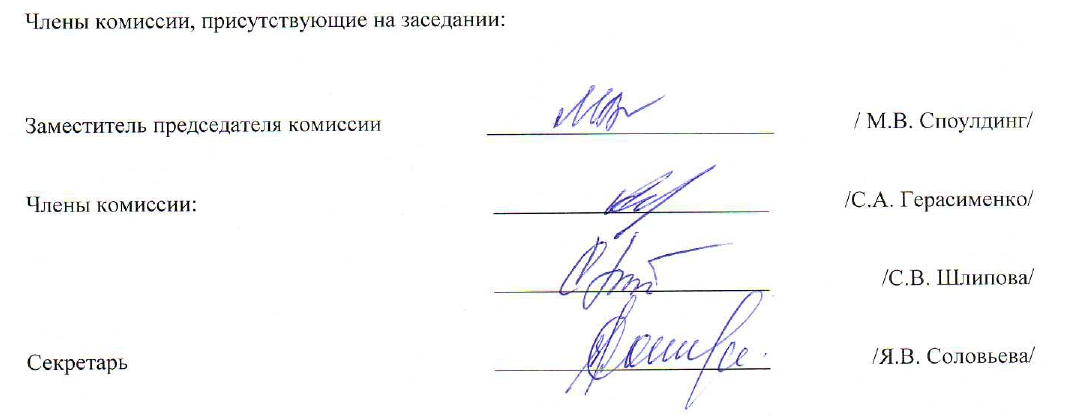 Заместитель председателякомиссииСпоулдинг М.В.начальник экономического отделаЧлены комиссии:Герасименко С.А.   главный бухгалтерШлипова С.В.юрисконсультСекретарьСоловьева Я.В.  экономист 1 категории№ п/пНаименование участникаИННПредложение о цене договора, руб.1Общество с ограниченной ответственностью «Паритет-Центр»76040327201 515 640,452Индивидуальный предприниматель Оболенский Игорь Александрович2351035750361 496 540,00№ п/пНаименование участникаРешение Обоснование решения1Общество с ограниченной ответственностью «Паритет-Центр»СоответствуетСоответствует требованиям2Индивидуальный предприниматель Оболенский Игорь АлександровичСоответствуетСоответствует требованиям